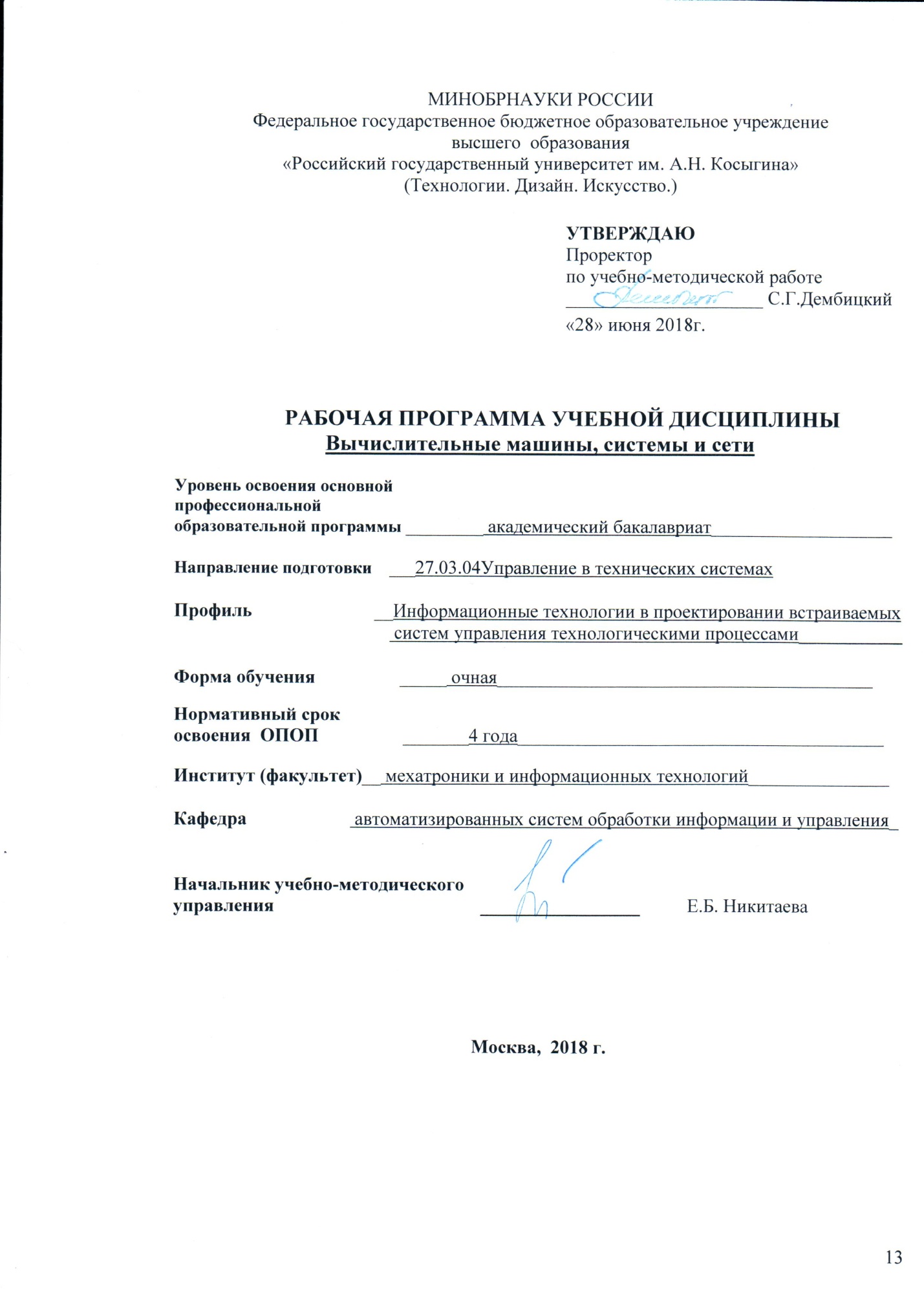 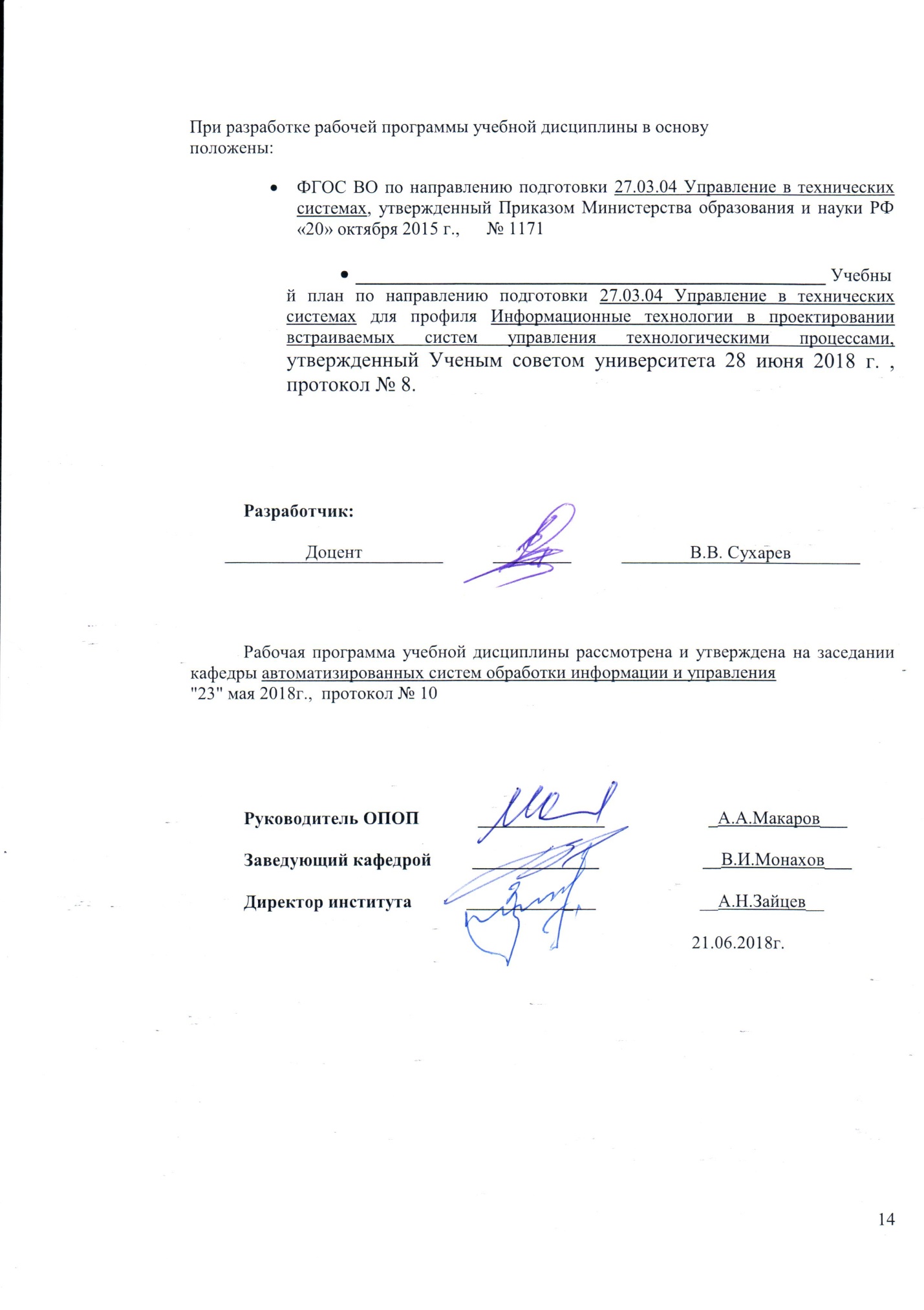 1.МЕСТО УЧЕБНОЙ ДИСЦИПЛИНЫВ СТРУКТУРЕ ОПОПДисциплина Вычислительные машины, системы и сетивключена в _____базовую______ часть Блока I .2. КОМПЕТЕНЦИИ ОБУЧАЮЩЕГОСЯ, ФОРМИРУЕМЫЕ В РАМКАХ ИЗУЧАЕМОЙ  ДИСЦИПЛИНЫТаблица 13.СТРУКТУРАУЧЕБНОЙ ДИСЦИПЛИНЫ3.1 Структура учебной дисциплины для обучающихся очной  формы обученияТаблица 2.14. СОДЕРЖАНИЕ РАЗДЕЛОВ УЧЕБНОЙ ДИСЦИПЛИНЫТаблица 35.  САМОСТОЯТЕЛЬНАЯ РАБОТА ОБУЧАЮЩИХСЯТаблица 46.ОЦЕНОЧНЫЕ СРЕДСТВА ДЛЯ ПРОВЕДЕНИЯ ТЕКУЩЕЙ И ПРОМЕЖУТОЧНОЙ АТТЕСТАЦИИ ПО ДИСЦИПЛИНЕ6.1 Связь  результатов освоения дисциплины с уровнем сформированности заявленных компетенций в рамках изучаемой дисциплиныТаблица 56.2 Оценочные средства для студентов с ограниченными возможностями здоровьяОценочные средства для  лиц с ограниченными возможностями здоровья выбираются с учетом особенностей их психофизического развития, индивидуальных возможностей и состояния здоровья.Таблица 67. ТИПОВЫЕ КОНТРОЛЬНЫЕ ЗАДАНИЯ И ДРУГИЕ МАТЕРИАЛЫ,НЕОБХОДИМЫЕ ДЛЯ ОЦЕНКИ УРОВНЯ СФОРМИРОВАННОСТИ ЗАЯВЛЕННЫХ КОМПЕТЕНЦИЙ  В  РАМКАХ  ИЗУЧАЕМОЙ ДИСЦИПЛИНЫ, ВКЛЮЧАЯ САМОСТОЯТЕЛЬНУЮ РАБОТУ ОБУЧАЮЩИХСЯСеместр  №57.1.1 Вопросы ( задачи) для контрольных работ:7.1.2. Вопросы для подготовки к защите лабораторных работПереведите двоичное число 1010101 в десятичный видПереведите восьмеричное число 123 в десятичный видПереведите шестнадцатеричное число 1A1 в десятичный видКак называется периферийное устройство, позволяющее компьютеру взаимодействовать с другими устройствами сети?Назначение материнской платы.Процессоры ЭВМ. Поколения процессоров.Основное назначение микропроцессоровОсновное назначение микроконтроллеровСходства и различия микропроцессоров и микроконтроллеровКакому значению пропускной способности в мегабайтах в секунду соответствует пропускная способность 25 Мбит/c?Какое назначение службы DNS?7.1.3.Вопросы  для письменного тестирования:1. Какой основной показатель используется при оценке эффективности ЭВМ, работающей в режиме реального времени?выполнение задания за время, не превышающее максимально допустимого для данного заданияпропускная способность ЭВМполучение для каждого пользователя приемлемого времени ответа на запросы2. Каким образом виртуальный адрес преобразуется в физический?виртуальный адрес преобразуется как единое целое с помощью таблицы преобразования, уникальной для каждой выполняемой программысмещение, составляющее часть виртуального адреса, заменяется смещением в физической страниценомер виртуальной страницы заменяется номером физической. Смещение в странице не меняется3. Какой принцип логической организации памяти используется в персональной ЭВМ?сегментныйлинейныйстраничныйсегментно-страничный7.2 Для промежуточной аттестации:7.2.1 Перечень вопросов к зачету:1. Показатели, используемые при оценке эффективности ЭВМ.2. Способы преобразования виртуального адрес преобразуется в физический3. Принципы логической организации памяти персональных ЭВМ4. Использование системы прерываний в ЭВМ5. Адресация ячеек памяти в современных ЭВМ6. Проверка наличия прерываний в современных ЭВМ8. МАТЕРИАЛЬНО-ТЕХНИЧЕСКОЕОБЕСПЕЧЕНИЕДИСЦИПЛИНЫТаблица 79. УЧЕБНО-МЕТОДИЧЕСКОЕ И ИНФОРМАЦИОННОЕ ОБЕСПЕЧЕНИЕ УЧЕБНОЙ ДИСЦИПЛИНЫТаблица 89.4 Информационное обеспечение учебного процесса9.4.1. Ресурсы электронной библиотекиЭБС Znanium.com» научно-издательского центра «Инфра-М» http://znanium.com/(учебники и учебные пособия, монографии, сборники научных трудов, научная периодика, профильные журналы, справочники, энциклопедии); Электронные издания «РГУ им. А.Н. Косыгина» на платформе ЭБС «Znanium.com» http://znanium.com/  (электронные ресурсы: монографии, учебные пособия, учебно-методическими материалы, выпущенными в Университете за последние 10 лет); ООО «ИВИС» https://dlib.eastview.com (электронные версии периодических изданий ООО «ИВИС»);WebofSciencehttp://webofknowledge.com/  (обширная международная универсальная реферативная база данных); Scopushttps://www.scopus.com(международная универсальная реферативная база данных, индексирующая более 21 тыс. наименований научно-технических, гуманитарных и медицинских журналов, материалов конференций примерно 5000 международных издательств); «SpringerNature»http://www.springernature.com/gp/librarians (международная издательская компания, специализирующаяся на издании академических журналов и книг по естественнонаучным направлениям);Научная электронная библиотека еLIBRARY.RUhttps://elibrary.ru(крупнейший российский информационный портал в области науки, технологии, медицины и образования);ООО «Национальная электронная библиотека» (НЭБ) http://нэб.рф/(объединенные фонды публичных библиотек России федерального, регионального, муниципального уровня, библиотек научных и образовательных учреждений;«НЭИКОН» http://www.neicon.ru/ ( доступ к современной зарубежной и отечественной научной периодической информации по гуманитарным и естественным наукам в электронной форме);«Polpred.com Обзор СМИ» http://www.polpred.com (статьи, интервью и др. информагентств и деловой прессы за 15 лет).9.4.2 Профессиональные базы данных  и информационно-справочные системы : http://www.gks.ru/wps/wcm/connect/rosstat_main/rosstat/ru/statistics/databases/ -   базы данных на Едином Интернет-портале Росстата;http://inion.ru/resources/bazy-dannykh-inion-ran/ -   библиографические базы данных ИНИОН РАН по социальным и гуманитарным наукам;http://www.scopus.com/ - реферативная база данных Scopus – международная универсальная реферативная база данных;http://elibrary.ru/defaultx.asp -   крупнейший российский информационный портал электронных журналов и баз данных по всем отраслям наук;http://arxiv.org — база данных полнотекстовых электронных публикаций научных статей по физике, математике, информатике;http://www.garant.ru/ - Справочно-правовая система (СПС)  «Гарант», комплексная правовая поддержка пользователей по законодательству Российской Федерации;9.4.3 Лицензионное программное обеспечение( ежегодно  обновляется)Microsoft Windows Server Standard 2012R2 Russian OLP NL Academic Edition 2Proc;Microsoft Windows XP Russian Academic Edition;Microsoft Office Professional Plus 2007 Russian Academic OPEN No Level; Kaspersky Endpoint Security для бизнеса – Стандартный Russian Edition 250-499 Node 1 year Educational Renewal License;Свободно распространяемое программное обеспечениеGoogle Chrome ; Adobe Reader;Лист регистрации изменений к РПД (РПП)Приложение 1Приложение 2Windows 10 ProMS Office 2019PrototypingSketchUp: 3D modeling for everyoneV-Ray для 3Ds MaxNeuroSolutionsWolfram MathematicaMicrosoft Visual Studio 2008CorelDRAW Graphics Suite 2018MathcadMatlab+SimulinkAdobe Creative Cloud  2018 all Apps (Photoshop, Lightroom, Illustrator, InDesign, XD, Premiere Pro, Acrobat Pro, Lightroom Classic,  Bridge, Spark, Media Encoder, InCopy, Story Plus, Muse  и др.)SolidWorksRhinocerosSimplify 3DFontLаb VI AcademicMultisimPinnacle Studio 18 UltimateКОМПАС-3d-V 18    Project Expert 7 StandartАльт-ФинансыАльт-ИнвестПрограмма для подготовки тестов IndigoДиалог NIBELUNGКод компетенции Формулировка  компетенций в соответствии с ФГОС ВО ОПК-7способность учитывать современные тенденции развития электроники, измерительной и вычислительной техники, информационных технологий в своей профессиональной деятельностиОПК-9способность использовать навыки работы с компьютером, владеть методами информационных технологий, соблюдать основные требования информационной безопасностиПК-5способность осуществлять сбор и анализ исходных данных для расчета и проектирования систем и средств автоматизации и управленияСтруктура и объем дисциплиныСтруктура и объем дисциплиныСеместрОбщая трудоемкостьСтруктура и объем дисциплиныСтруктура и объем дисциплины№ 5Объем дисциплины в зачетных единицахОбъем дисциплины в зачетных единицах44Объем дисциплины в часахОбъем дисциплины в часах144144Аудиторные  занятия (всего)Аудиторные  занятия (всего)5151в том числе в часах:Лекции  (Л)1717в том числе в часах:Практические занятия (ПЗ)                         --в том числе в часах:Семинарские занятия (С) в том числе в часах:Лабораторные работы (ЛР)3434в том числе в часах:Индивидуальные занятия (ИЗ)Самостоятельная работа студента в семестре , часСамостоятельная работа студента в семестре , час9393Самостоятельная работа студента в период промежуточной аттестации , часСамостоятельная работа студента в период промежуточной аттестации , час--Форма промежуточной  аттестацииФорма промежуточной  аттестацииЗачет (зач.)-Дифференцированный зачет (диф.зач.) диф.зач. Экзамен (экз.)-Наименование раздела учебной дисциплиныЛекцииЛекцииНаименование практических (семинарских) занятийНаименование практических (семинарских) занятийНаименование лабораторных работНаименование лабораторных работИтого по учебному плануФорма текущего и промежуточного контроля успеваемости (оценочные средства)Наименование раздела учебной дисциплиныТематика лекцииТрудоемкость, часТематика практического занятияТрудоемкость, часТематика лабораторной работыТрудоемкость, часИтого по учебному плануФорма текущего и промежуточного контроля успеваемости (оценочные средства)Семестр №5Семестр №5Семестр №5Семестр №5Семестр №5Семестр №5Семестр №5Семестр №5Текущий контроль успеваемости:защита лабораторных работ (ЗЛР)тестирование письменное (ТСп)контрольная работа (КР)Промежуточная аттестация:Дифференцированный зачет (диф.зач.)Эволюция вычислительной техники и основные классы современных ЭВМ.Особенности терминологии. Сходство и различия понятий ВМ и ВС. Тенденции к конвергенции вычислительных устройств. Поколения вычислительной техники. Особенности элементной базы. Знаковые события, вехи, вычислительные устройства и их изобретатели. Основные способы классификации вычислительных машин. Виды вычислительных машин.22Текущий контроль успеваемости:защита лабораторных работ (ЗЛР)тестирование письменное (ТСп)контрольная работа (КР)Промежуточная аттестация:Дифференцированный зачет (диф.зач.)Арифметические и логические основы вычислительной техники. Системы счисления.Способы представления информации в вычислительной технике. Виды систем счисления. Арифметические операции.Логические элементы. Законы и тождества алгебры логики.4ЛР 1. Изучение арифметических основ ЭВМЛР 2. Изучение логических основ ЭВМ812Текущий контроль успеваемости:защита лабораторных работ (ЗЛР)тестирование письменное (ТСп)контрольная работа (КР)Промежуточная аттестация:Дифференцированный зачет (диф.зач.)Организация и структура современных ЭВМ. Компоненты современных ЭВМКомандный цикл и система команд процессора. Принципы организации и структура ЭВМ, предложенные Джоном фон Нейманом. Основные блоки современной ЭВМ, их назначения и функциональные характеристики. Периферийные устройстваРазновидности системных плат. Функциональные возможности платы. Виды чипсет. Схема классического чипсета. Концепция многоуровневой памяти. Иерархия запоминающих устройств. Синхронные и асинхронные ЗУ. Динамическая и статическая память. Структура взаимосвязей вычислительной машины.5ЛР 3. Изучение структуры и исследование работы блоков ЭВМЛР4 Изучение периферийных устройств1015Текущий контроль успеваемости:защита лабораторных работ (ЗЛР)тестирование письменное (ТСп)контрольная работа (КР)Промежуточная аттестация:Дифференцированный зачет (диф.зач.)Микропроцессоры и микроконтроллеры. Понятие архитектуры и микроархитектуры процессора. Физическая и функциональная структура микропроцессора. Конвейерная организация работы идеального микропроцессора. Влияние на производительность конвейерного принципа обработки команд. Типы и причины конфликтов в конвейере и пути уменьшения их влияния на работу микропроцессора. Организация обработки прерываний в ЭВМ. Виды прерываний. Обработка прерываний в персональной ЭВМ.Примеры встроенных систем. Процессорные микросхемы для встроенных систем. Особенности микроконтроллеров3ЛР 5. Определение характеристик микропроцессоровЛР 6. Изучение встроенных систем и исследование работы микроконтроллеров811Текущий контроль успеваемости:защита лабораторных работ (ЗЛР)тестирование письменное (ТСп)контрольная работа (КР)Промежуточная аттестация:Дифференцированный зачет (диф.зач.)Вычислительные системы и сетиСпособы построения многомашинных и многопроцессорных систем. Вычислительные сети.3ЛР 7. Расчет параметров сети811Текущий контроль успеваемости:защита лабораторных работ (ЗЛР)тестирование письменное (ТСп)контрольная работа (КР)Промежуточная аттестация:Дифференцированный зачет (диф.зач.)Всего:Всего:17Всего:Всего:3451Текущий контроль успеваемости:защита лабораторных работ (ЗЛР)тестирование письменное (ТСп)контрольная работа (КР)Промежуточная аттестация:Дифференцированный зачет (диф.зач.)Общая трудоемкость в часахОбщая трудоемкость в часахОбщая трудоемкость в часахОбщая трудоемкость в часахОбщая трудоемкость в часахОбщая трудоемкость в часахОбщая трудоемкость в часах51Текущий контроль успеваемости:защита лабораторных работ (ЗЛР)тестирование письменное (ТСп)контрольная работа (КР)Промежуточная аттестация:Дифференцированный зачет (диф.зач.)№ п/пНаименование раздела учебной дисциплиныСодержание самостоятельной работыТрудоемкость в часахСеместр № 5Семестр № 5Семестр № 5Семестр № 51Эволюция вычислительной техники и основные классы современных ЭВМ.Работа с литературой и конспектом лекций. 72Арифметические и логические основы вычислительной техники. Системы счисления.Работа с литературой и конспектом лекций. Оформление отчетов и подготовка к защите ЛР.Подготовка к контрольной работе183Организация и структура современных ЭВМ. Компоненты современных ЭВМРабота с литературой и конспектом лекций.Оформление отчетов и подготовка к защите ЛР.204Микропроцессоры и микроконтроллеры. Работа с литературой и конспектом лекций.Оформление отчетов и подготовка к защите ЛР.185Вычислительные системы и сетиРабота с литературой и конспектом лекций.Оформление отчетов и подготовка к защите ЛР.Подготовка к тестированию18Разделы № 1-5Подготовка к ПрАт (зачет)12Всего  часов в семестре по учебному плануВсего  часов в семестре по учебному плануВсего  часов в семестре по учебному плану93Общий объем самостоятельной работы обучающегосяОбщий объем самостоятельной работы обучающегосяОбщий объем самостоятельной работы обучающегося93КодкомпетенцииУровни сформированности заявленных компетенций  в рамках  изучаемой дисциплиныШкалыоцениваниякомпетенцийОПК-7Пороговый Знать аппаратную и функциональную структуру компонент ЭВМУметь использовать компьютер для решения профессиональных задач;Владеть основными программно-аппаратными средствами компьютерной техники при решении профессиональных задач  оценка 3ОПК-7Повышенный Знать основные принципы организации и архитектуру вычислительных машин и систем Уметь использовать вычислительные машины и системы в задачах автоматизации управления технологическими процессами и производствами, выбирать функциональную и структурную организацию программно-аппаратных средств, наиболее соответствующую поставленным задачамВладеть навыками конфигурирования состава и структуры вычислительных комплексов в области профессиональной деятельностиоценка 4ОПК-7Высокий Знать классификацию, архитектуру вычислительных сетей и принципы их функционирования;Уметь использовать сетевые программные и аппаратные средства для решения прикладных задач, обосновать выбор технических средств  в задачах профессиональной деятельности;Владеть информацией о технических и эксплуатационных характеристиках аппаратных средств, сетей и систем телекоммуникаций, методами работы в локальных и глобальных сетяхоценка 5ОПК-9Пороговый Знать основные этапы решения задач на компьютере, методы представления, измерения, хранения, обработки и передачи информации;Уметь формулировать задачу, разрабатывать алгоритм и программу ее решения, Владеть методами решения профессиональных задач с использованием компьютерной техники, навыками работы с компьютером при решении профессиональных задачоценка 3ОПК-9Повышенный Знать основные характеристики и параметры вычислительных машин и систем, возможности использования вычислительных машин и систем в области профессиональной деятельности;Уметь оценивать функциональные возможности и архитектуру вычислительных систем, а также эффективность их использования в различных режимах работы и с различными операционными системами.;Владеть прикладными программными средствами и информационными технологиями  при решении задач профессиональной деятельностиоценка 4ОПК-9Высокий Знать основные требования информационной безопасности;Уметь использовать программные и аппаратные средства для обеспечения информационной безопасности;Владеть методами хранения и передачи информации с позиций информационной безопасностиоценка 5ПК-5Пороговый Знать основы двоичной арифметики и способы перевода чисел из одной системы счисления в другую, аппаратную и функциональную структуру компонент ЭВМ Уметь выполнять преобразования чисел из одной системы счисления в другую, работать в качестве пользователя персонального компьютера с различными программными средствами Владеть основными средствами компьютерной техники при решении профессиональных задачоценка 3ПК-5Повышенный Знать способы представления числовой, текстовой и графической информации в ЭВМ ;Уметь использовать средства хранения, передачи и обработки информации Владеть методами и способами хранения, передачи и обработки информации, методами и способами архивирования файловоценка 4ПК-5Высокий Знать основы булевой алгебры и методы минимизации булевых функцийУметь определять меры информации и показатели ее качества, выполнять операции булевой алгебрыВладеть методами анализа данных при проектировании систем и средств автоматизации и управленияоценка 5Результирующая оценка по дисциплинеРезультирующая оценка по дисциплинеКатегории студентовВиды оценочных средствФорма контроляШкала оцениванияС нарушением слухаТесты, рефераты, контрольные вопросыПреимущественно письменная проверкаВ соответ-ствии со   шкалой оценивания, указанной в Таблице 5С нарушением зренияКонтрольные вопросыПреимущественно устная проверка (индивидуально)В соответ-ствии со   шкалой оценивания, указанной в Таблице 5С нарушением опорно- двигательного аппаратаРешение тестов, контрольные вопросы дистанционно.Письменная проверка, организация контроля с использование информационно-коммуникационных технологий.В соответ-ствии со   шкалой оценивания, указанной в Таблице 5№ зада-ния№ воп-росаПример задания11Получить десятичное число (номер группы + номер по списку)Перевести его в 2-, 5-, 9-, 16-ую системы счисления21Получить десятичное число (номер группы – номер по списку)*2Перевести его в 2-, 5-, 7-, 16-ую системы счисления31Получить десятичное число (номер группы + номер по списку)*3Перевести его в 2-, 5-, 6-, 16-ую системы счисления№ п/пНаименование  учебных аудиторий (лабораторий) и помещений для самостоятельной работыОснащенность учебных аудиторий  и помещений для самостоятельной работы1Аудитория №1343:  - компьютерный класс для проведения занятий лекционного и семинарского типа, групповых и индивидуальных консультаций, текущего контроля и промежуточной аттестации;- помещение для самостоятельной работы, в том числе, научно- исследовательской, подготовки курсовых и выпускных квалификационных работ (в свободное от учебных занятии и профилактических работ время).Адрес: г. Москва, ул. Малая Калужская, д.1, стр.2Комплект учебной мебели, доска меловая,  технические  средства  обучения, служащие для представления учебной информации: 19 персональных компьютеров с подключением к сети «Интернет» и обеспечением доступа к электронным библиотекам и в электронную информационно-образовательную среду организации.2Аудитории №№1123-1125  для проведения занятий лекционного и семинарского типа, групповых и индивидуальных консультаций, текущего контроля и промежуточной аттестации.Адрес: г. Москва, ул. Малая Калужская, д.1Комплект учебной мебели, доска меловая. Наборы демонстрационного оборудования и учебно-наглядных пособий, обеспечивающих тематические иллюстрации, соответствующие рабочей программе дисциплины.№ п/пАвтор(ы)Наименование изданияВид издания (учебник, УП, МП и др.)ИздательствоГод изданияАдрес сайта ЭБС или электронного ресурса                          (заполняется  для                                 изданий в электронном виде)Адрес сайта ЭБС или электронного ресурса                          (заполняется  для                                 изданий в электронном виде)Количество экземпляров в библиотеке Университета 9.1 Основная литература, в том числе электронные издания9.1 Основная литература, в том числе электронные издания9.1 Основная литература, в том числе электронные издания9.1 Основная литература, в том числе электронные издания9.1 Основная литература, в том числе электронные издания9.1 Основная литература, в том числе электронные издания1Шишов О.В.Современные технологии и технические средства информатизацииУчебникМ.: ИНФРА-М2017http://znanium.com/bookread2.php?book=653093http://znanium.com/bookread2.php?book=653093-2Гагарина Л. Г. и др.Введение в инфокоммуникационные технологииУчебное пособиеМ.: ИД ФОРУМ, НИЦ ИНФРА-М2018http://znanium.com/bookread2.php?book=951605http://znanium.com/bookread2.php?book=951605-3Гузик В.Ф. Реконфигурируемые вычислительные системыУчебное пособиеРостов-на-Дону: Издательство ЮФУ2016http://znanium.com/bookread2.php?book=989900http://znanium.com/bookread2.php?book=989900-9.2 Дополнительная литература, в том числе электронные издания 9.2 Дополнительная литература, в том числе электронные издания 9.2 Дополнительная литература, в том числе электронные издания 9.2 Дополнительная литература, в том числе электронные издания 9.2 Дополнительная литература, в том числе электронные издания 9.2 Дополнительная литература, в том числе электронные издания -1Душкин А.В., Ланкин О.В., Чекризов Р.В.Вычислительная техникаУчебное пособиеВоронеж: Воронежский институт ФСИН России2015http://znanium.com/bookread2.php?book=924589http://znanium.com/bookread2.php?book=924589-2Царев Р.Ю., Прокопенко А.В., Князьков А.Н.Программные и аппаратные средства информатикиУчебное пособиеКраснояр.: СФУ,2015http://znanium.com/bookread2.php?book=550017http://znanium.com/bookread2.php?book=550017-3Назаров, С. В.Администрирование локальных сетей Windows NT/2000/.NETУчебное пособиеУчебное пособиеМ.: Финансы и статистикаМ.: Финансы и статистика20031999http://znanium.com/bookread2.php?book=369385http://znanium.com/bookread2.php?book=369385-14Жуков, В. Г.Беспроводные локальные сети стандартов IEEE 802.11 a/b/gУчебное пособиеКрасноярск : Сиб. гос. аэрокосмич. ун-т2010http://znanium.com/bookread2.php?book=463047http://znanium.com/bookread2.php?book=463047-9.3 Методические материалы  (указания, рекомендации  по освоению дисциплины авторов РГУ им. А. Н. Косыгина)9.3 Методические материалы  (указания, рекомендации  по освоению дисциплины авторов РГУ им. А. Н. Косыгина)9.3 Методические материалы  (указания, рекомендации  по освоению дисциплины авторов РГУ им. А. Н. Косыгина)9.3 Методические материалы  (указания, рекомендации  по освоению дисциплины авторов РГУ им. А. Н. Косыгина)9.3 Методические материалы  (указания, рекомендации  по освоению дисциплины авторов РГУ им. А. Н. Косыгина)9.3 Методические материалы  (указания, рекомендации  по освоению дисциплины авторов РГУ им. А. Н. Косыгина)9.3 Методические материалы  (указания, рекомендации  по освоению дисциплины авторов РГУ им. А. Н. Косыгина)9.3 Методические материалы  (указания, рекомендации  по освоению дисциплины авторов РГУ им. А. Н. Косыгина)9.3 Методические материалы  (указания, рекомендации  по освоению дисциплины авторов РГУ им. А. Н. Косыгина)1Стрельников Б.А., Кузьмич И.В., Степанова О.П.Системное программное обеспечение. Управление процессами в вычислительных системах. Методическиеуказания.М.: РИО МГУДТ201315 (на кафедре)15 (на кафедре)2Гольдин В.В.Автоматизированное управление. Методы и средства [Электронный ресурс]Учебное пособиеМ.: ГОУВПО "МГТУ им. А.Н.Косыгина"2011http://znanium.com/bookread2.php?book=459253-№ п/пСодержание измененийНомер протокола и дата заседания кафедры,  по утверждению изменений1Актуализация пунктов:  9.4.1 Ресурсы электронной библиотеки  (Приложение 1)№ 8 от  18.02.2019 года2.Актуализация пункта 9.4.3 Лицензионное программное обеспечение    (Приложение 2)№ 11 от 15.05.2019 годаНомер и дата договораПредмет договораСсылка на электронный ресурсСрок действия договораДоговор № 106/19 от 29.01.2019 г.О предоставлении доступа к ЭБС издательства «Лань»http://www.e.lanbook.com/Действует до 29.01.2020 г.Соглашение № 106/19 от 29.01.2019 г.О предоставлении доступа к ЭБС издательства «Лань» (Коллекция "Балет. Танец. Хореография")http://www.e.lanbook.com/Действует до 28.01.2020 г.Договор № 222-П от 14.11.2018 г.ООО «ИВИС»http://dlib.eastview.com/Действует до 31.12.2019 г.Дополнительное соглашение № 1 к договору № 3363 эбс от 30.10.2018 г.О размещении электронных изданий «РГУ им. А.Н. Косыгина» на платформе ЭБС Znanium.comhttp://znanium.com/Действует до 06.11.2019 г.Договор № 3363 эбс от 30.10.2018 г.О предоставлении доступа к ЭБС Znanium.comhttp://znanium.com/Действует до 06.11.2019 г.Договор № 242/18-КС от 15 октября 2018 г.О предоставлении доступа к ЭБС издательства «ЮРАЙТ»www.biblio-online.ruДействует до 14.10.2019 г.Договор 18-10-10153/18 от 06.12.2018 г.О предоставлении гранта на продление доступа к БД Questel Orbithttps://www37.orbit.com/#PatentEasySearchPageДействует до 31.12.2018 г.